附件1：杭州大江东产业集聚区2018年冬季大型招聘会报名表备注：参会单位请将报名表于12月13日前发到邮箱hzdjdhr@sina.com附件2：招聘海报样本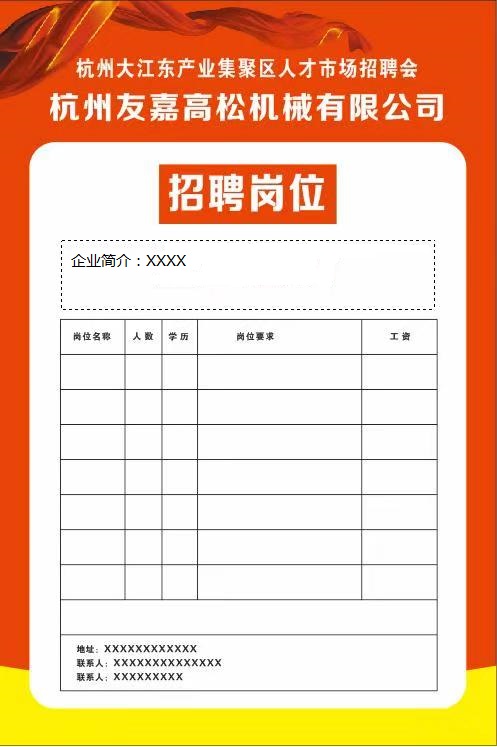 单位名称缺口数（人）单位地址单位性质电子邮箱联系人联系方式（手机号码）序号 工 种人数性别年 龄学 历月 薪工作时间岗位要求岗位要求12345678910备注：